Wymagania edukacyjnez języka polskiego kl.6.opracowały: Anna Barczyk, Iwona BoruńSprawnościWymaganiaWymaganiaWymaganiaWymaganiaWymaganiaWymaganiaSprawnościkonieczne (ocena: dopuszczający)podstawowe (ocena: dostateczny)rozszerzone (ocena dobry)dopełniające (ocena: bardzo dobry)dopełniające (ocena: bardzo dobry)ponadprogramowe (ocena: celujący)SprawnościUCZEŃUCZEŃUCZEŃUCZEŃUCZEŃUCZEŃI. Kształcenie literackie i kulturowewypowiada się na temat świata przedstawionego utworudostrzega obrazy poetyckie w utworach o nieskomplikowanej strukturze semantycznejomawia wybrane elementy świata przedstawionego utworuwypowiada się na temat obrazów poetyckich w wierszachporównuje wybrane elementy świata przedstawionego w różnych utworach epickichanalizuje i interpretuje obrazy poetyckie w czytanych utworachporównuje wybrane elementy świata przedstawionego w różnych utworach epickichanalizuje i interpretuje obrazy poetyckie w czytanych utworachfunkcjonalnie wykorzystuje wiedzę na temat świata przedstawionego podczas analizy różnorodnych tekstów literackichanalizuje rolę środków językowych w tworzeniu obrazów poetyckichinterpretuje teksty poetyckie na poziomie metaforycznympodczas analizy utworów odwołuje się do różnych kontekstów literackich i kulturowychrozpoznaje literackie gry z konwencjądostrzega symboliczne treści w utworach literackich i pla- stycznychstawia pytania problemowew odniesieniu do odbieranych tekstówdostrzega i objaśnia związki między warstwą językową, brzmieniową a semantyczną utworów poetyckichw sposób przemyślany komentuje zachowania bohaterów, uwzględniając przy tym motywy ich działania oraz kontekst sytuacyjnykreatywnie wykorzystuje po- siadaną wiedzę i umiejętności w sytuacjach problemowych dotyczących odbioru tekstów kulturyI. Kształcenie literackie i kulturowezna pojęcie fikcja literackawymienia realistyczne i fantastyczne elementy świata przedstawionegoodróżnia  fikcję literacką od rzeczywistościomawia realistyczne i fantastyczne elementy świata przedstawionegozna pojęcia: literatura fantastycznonaukowa i fantasyodróżnia  fikcję  filmową  od rzeczywistościwyjaśnia znaczenie elementów realistycznych w epicewypowiada się na temat fantastyki w utworach fantastycznonaukowych i fantasyodróżnia  fikcję  filmową  od rzeczywistościwyjaśnia znaczenie elementów realistycznych w epicewypowiada się na temat fantastyki w utworach fantastycznonaukowych i fantasyokreśla rolę autora tekstu w kreowaniu fikcji literackiejokreśla funkcję elementów fantastycznych w utworach współczesnychwskazuje różnice między elementami świata przedstawionego utworu fantastycznonaukowego i fantasyinterpretuje teksty poetyckie na poziomie metaforycznympodczas analizy utworów odwołuje się do różnych kontekstów literackich i kulturowychrozpoznaje literackie gry z konwencjądostrzega symboliczne treści w utworach literackich i pla- stycznychstawia pytania problemowew odniesieniu do odbieranych tekstówdostrzega i objaśnia związki między warstwą językową, brzmieniową a semantyczną utworów poetyckichw sposób przemyślany komentuje zachowania bohaterów, uwzględniając przy tym motywy ich działania oraz kontekst sytuacyjnykreatywnie wykorzystuje po- siadaną wiedzę i umiejętności w sytuacjach problemowych dotyczących odbioru tekstów kulturyI. Kształcenie literackie i kulturowerozpoznaje czytany utwór jako baśń, legendę, bajkę, hymn, przypowieść, mit, opowiadanie, nowelę, powieść detektywistyczną, historyczną, obyczajową, podróżniczą, przygodową, sensacyjną, fantasywskazuje cechy gatunkowe baśni, legendy, bajki, hymnu, przypowieści, mitu, opowiadania, noweli, powieści detektywistycznej, historycznej, obyczajowej, podróżniczej, przygodowej, sensacyjnej, fantasywymienia cechy charaktery- styczne różnych gatunków literackichomawia różnice między różny- mi odmianami gatunkowymi powieści i opowiadaniawymienia cechy charaktery- styczne różnych gatunków literackichomawia różnice między różny- mi odmianami gatunkowymi powieści i opowiadaniafunkcjonalne wykorzystuje wiedzę o cechach gatunkowych i odmianach gatunkowych utworów w ich analizie i interpretacjiinterpretuje teksty poetyckie na poziomie metaforycznympodczas analizy utworów odwołuje się do różnych kontekstów literackich i kulturowychrozpoznaje literackie gry z konwencjądostrzega symboliczne treści w utworach literackich i pla- stycznychstawia pytania problemowew odniesieniu do odbieranych tekstówdostrzega i objaśnia związki między warstwą językową, brzmieniową a semantyczną utworów poetyckichw sposób przemyślany komentuje zachowania bohaterów, uwzględniając przy tym motywy ich działania oraz kontekst sytuacyjnykreatywnie wykorzystuje po- siadaną wiedzę i umiejętności w sytuacjach problemowych dotyczących odbioru tekstów kultury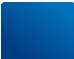 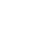 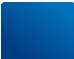 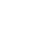 SprawnościWymaganiaWymaganiaWymaganiaWymaganiaWymaganiaSprawnościkonieczne (ocena: dopuszczający)podstawowe (ocena: dostateczny)rozszerzone (ocena dobry)dopełniające (ocena: bardzo dobry)ponadprogramowe (ocena: celujący)SprawnościUCZEŃUCZEŃUCZEŃUCZEŃUCZEŃzna pojęcia: epitet, porówna- nie, przenośnia, wyraz dźwiękonaśladowczy, zdrobnienie, zgrubienie, uosobienie, ożywienie, apostrofa, anafora, pytanie retoryczne, powtórzenie i wyszukuje niektórez wymienionych środków w tekście literackimrozpoznaje w tekście niektóre epitety, porównania, prze- nośnie, wyrazy dźwiękonaśladowcze, zdrobnienia, zgrubienia, uosobienia, ożywienia, apostrofy, anafory, pytania retoryczne, powtórzeniai próbuje określić ich funkcjęwskazuje w tekście literackim epitety, porównania, prze- nośnie, wyrazy dźwiękonaśladowcze, zdrobnienia, zgrubienia, uosobienia, ożywienia, apostrofy, anafory, pytania retoryczne, powtórzeniai z pomocą nauczyciela określa ich funkcjęobjaśnia funkcje środków stylistycznych w czytanych utworach literackichwyraża opinie na temat tekstów literackich i innych tekstów kultury, trafnie dobierając argumenty na poparcie swoje- go stanowiskaw wypowiedziach stara się posługiwać terminologią związaną z analizą i interpretacją utworów literackichprezentuje szerokie kompetencje w zakresie odbioru różnych tekstów kulturydokonuje twórczego odczytania tekstów przez opracowanie adaptacji teatralnych, filmowych czy radiowychwskazuje tytuł, podtytuł, motto, puentę utworuwskazuje punkt kulminacyjny w opowiadaniunadaje tytuły, śródtytuły wybranym częściom utworuwyjaśnia funkcję tytułu i punk- tu kulminacyjnegodostrzega funkcję podtytułu, motta, puenty jako elementu konstrukcyjnego utworuprzedstawia prosty schemat rozwoju akcjianalizuje wpływ tytułu, podtytułu, motta, puenty na interpretację tekstuomawia konstrukcję utworu literackiegowyraża opinie na temat tekstów literackich i innych tekstów kultury, trafnie dobierając argumenty na poparcie swoje- go stanowiskaw wypowiedziach stara się posługiwać terminologią związaną z analizą i interpretacją utworów literackichprezentuje szerokie kompetencje w zakresie odbioru różnych tekstów kulturydokonuje twórczego odczytania tekstów przez opracowanie adaptacji teatralnych, filmowych czy radiowychrozpoznaje wers, strofę i refren, wskazuje rymy w wierszu, zna pojęcie rytmodróżnia wiersz rymowy od wiersza bez rymówwskazuje rymyrozpoznaje wiersz ciągły i stroficznyokreśla wers, zwrotkę, refren, rymy, liczbę sylab w wersie jako elementy rytmizujące wypowiedźzna pojęcia rymy męskie i żeńskie oraz rymy dokładne i  niedokładnenazywa rodzaj wierszaużywa funkcjonalnie pojęć wiersz rymowy, bezrymowy, biały, ciągły, stroficzny oraz rymy i rytm podczas analizy wierszaomawia układ rymów w wierszuwyraża opinie na temat tekstów literackich i innych tekstów kultury, trafnie dobierając argumenty na poparcie swoje- go stanowiskaw wypowiedziach stara się posługiwać terminologią związaną z analizą i interpretacją utworów literackichprezentuje szerokie kompetencje w zakresie odbioru różnych tekstów kulturydokonuje twórczego odczytania tekstów przez opracowanie adaptacji teatralnych, filmowych czy radiowychwyodrębnia wydarzenia fabuły i ustala ich kolejnośćomawia wydarzenia fabuły, używa pojęć fabuła, wątek i akcjaanalizuje przebieg zdarzeń w ujęciu przyczynowo-skutkowymrozpoznaje retrospekcjęstosuje bogate słownictwo określające następstwo zdarzeńokreśla funkcję retrospekcjiwyraża opinie na temat tekstów literackich i innych tekstów kultury, trafnie dobierając argumenty na poparcie swoje- go stanowiskaw wypowiedziach stara się posługiwać terminologią związaną z analizą i interpretacją utworów literackichprezentuje szerokie kompetencje w zakresie odbioru różnych tekstów kulturydokonuje twórczego odczytania tekstów przez opracowanie adaptacji teatralnych, filmowych czy radiowych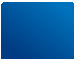 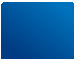 SprawnościWymaganiaWymaganiaWymaganiaWymaganiaWymaganiaSprawnościkonieczne (ocena: dopuszczający)podstawowe (ocena: dostateczny)rozszerzone (ocena dobry)dopełniające (ocena: bardzo dobry)ponadprogramowe (ocena: celujący)SprawnościUCZEŃUCZEŃUCZEŃUCZEŃUCZEŃzna pojęcia: dialog, monologwyszukuje wypowiedzi bohaterów tekstuobjaśnia znaczenia pojęć:dialog, monologodróżnia dialog od monologuporównuje wypowiedzi bohaterów i narratorawskazuje w tekście dialogi i monologiomawia sposób zapisu dialogu w tekścieokreśla funkcję monologuzna pojęcia: podmiot liryczny, narrator, bohateromawia cechy bohatera, narratora, podmiotu lirycznegookreśla motywy działania bohateraokreśla stosunek narratora do wybranych elementów świata przedstawionego utworuokreśla podmiot lirycznycharakteryzuje bohatera, podmiot liryczny i narratora w czytanych utworachzna pojęcia: narracja pierwszoosobowa i narracja trzecioosobowaodróżnia narratora pierwszo- osobowego od narratora trzecioosobowegookreśla różne typy narracji w tekścieobjaśnia funkcję różnych typów narracji w tekściewykorzystuje funkcjonalnie wiedzę o różnych typach narracji w analizie tekstuwskazuje w tekście bohatera głównego, pierwszoplanowe- go, drugoplanowego, tytułowego, epizodycznegookreśla cechy bohaterów różnych typówobjaśnia, czym cechuje się bohater historycznyprezentuje swój pogląd na temat bohaterówposługuje się argumentami, wyrażając swój stosunek do bohaterówokreśla tematykę utworuomawia tematykę utworuokreśla problematykę utworuomawia problematykę utworuzna pojęcia: wątek główny, wątek pobocznyobjaśnia pojęcia: wątek główny, wątek pobocznywskazuje wątek główny i wątki poboczneużywa funkcjonalnie pojęć: wątek główny, wątek pobocznywskazuje i nazywa różne wątki w utworze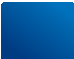 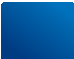 SprawnościWymaganiaWymaganiaWymaganiaWymaganiaWymaganiaSprawnościkonieczne (ocena: dopuszczający)podstawowe (ocena: dostateczny)rozszerzone (ocena dobry)dopełniające (ocena: bardzo dobry)ponadprogramowe (ocena: celujący)SprawnościUCZEŃUCZEŃUCZEŃUCZEŃUCZEŃnazywa  swoje  reakcje czytelniczeopisuje wrażenia towarzyszące odbiorowi tekstów literackichopisuje wrażenia towarzyszące odbiorowi różnych tekstów kulturyopisuje emocje towarzyszące odbiorowi różnych tekstów kulturyodbiera teksty literackie na poziomie dosłownymprzedstawia  dosłowną treść  przypowieścirozumie proste przenośne znaczenia w tekstachrozpoznaje elementy ukrytej treści przypowieściodczytuje przenośne sensy prostych utworówprzedstawia ukrytą treść przypowieścfunkcjonalnie wykorzystuje wiedzę do objaśnienia prze- nośnych znaczeń tekstów kulturyobjaśnia sens przypowieściwypowiada się na temat sytuacji bohaterów literackich i filmowychokreśla doświadczenia i sytuację bohaterów literackich oraz filmowychzestawia sytuację bohaterów literackich z własnymi doświadczeniamikomentuje sytuację bohaterów literackich w odniesieniu do doświadczeń współczesnych nastolatkówwypowiada się na temat utworu i jego znaczeńprzedstawia własne rozumie- nie utworuuzasadnia swoje rozumienie  utworufunkcjonalnie używa różnych środków językowych do uzasadnienia swojego rozumienia utworupodejmuje próbę interpretacji tekstów kulturywykorzystuje w interpretacji tekstów kultury własne do- świadczeniawykorzystuje w interpretacji tekstów znajomość innych utworów literackichwykorzystuje w interpretacji tekstów wiedzę o różnych tekstach kultury i różnorodne kontekstywypowiada się na temat postaci literackiej, nazywa pozytywne i negatywne cechy bohaterawyraża opinię na temat bohaterów i zdarzeńocenia bohatera literackiegokomentuje sytuacjęposługuje się argumentami, wyrażając swój stosunek do bohaterów i sytuacji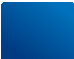 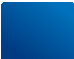 SprawnościWymaganiaWymaganiaWymaganiaWymaganiaWymaganiaSprawnościkonieczne (ocena: dopuszczający)podstawowe (ocena: dostateczny)rozszerzone (ocena dobry)dopełniające (ocena: bardzo dobry)ponadprogramowe (ocena: celujący)SprawnościUCZEŃUCZEŃUCZEŃUCZEŃUCZEŃposługuje się pojęciami dotyczącymi wartości (np. dobrozło, przyjaźń – wrogość, prawda – kłamstwo, pokójwojna) w odniesieniu do treści omawianych utworówrozróżnia pozytywne i negatywne zachowania bohaterów literackichnazywa wartości ukazane w utworzeustala hierarchię wartości bohateraodczytuje wartości i antywartości wpisane w teksty kulturyużywa nazw wartości w rozmowie o utworze i motywach działania bohaterówrozpoznaje tekst literackirozpoznaje tekst informacyjny i reklamowyrozpoznaje tekst informacyjny, publicystyczny i reklamowywymienia cechy artykułu prasowegoodróżnia tekst literacki od informacyjnegoodróżnia tekst prasowy od literackiegowskazuje cechy tekstu reklamowegookreśla funkcje tekstu literackiego, informacyjnego, prasowego, reklamowegowyszukuje w tekście informacje wyrażone wprostodczytuje informacje wyrażone wprostdostrzega w tekście treści wyrażone wprost i pośrednioodczytuje treści wyrażone wprost i pośredniookreśla temat tekstuużywa pojęcia morał w odniesieniu do bajkiwyciąga wnioski z tekstuwskazuje morał bajekokreśla główną myśl tekstuodczytuje morał bajekanalizuje i interpretuje główną myśl tekstuformułuje samodzielnie przesłanie i morał utworuobjaśnia pojęcie tytuł, wstęp, rozwinięcie, zakończenie, akapitwyodrębnia w tekście cząstki kompozycyjne i dostrzega relację między nimiokreśla funkcję wstępu, rozwinięcia, zakończenia, akapituomawia relacje między poszczególnymi częściami wypowiedziwydobywa z tekstu wskazane informacjeporządkuje informacje z tekstuodróżnia informacje ważne od drugorzędnychhierarchizuje informacjewskazuje określenia opisujące i oceniającewskazuje opinie w wypowiedziach bohaterówodróżnia informacje o faktach od opiniiobjaśnia subiektywny charakter opiniiSprawnościWymaganiaWymaganiaWymaganiaWymaganiaWymaganiaSprawnościkonieczne (ocena: dopuszczający)podstawowe (ocena: dostateczny)rozszerzone (ocena dobry)dopełniające (ocena: bardzo dobry)ponadprogramowe (ocena: celujący)SprawnościUCZEŃUCZEŃUCZEŃUCZEŃUCZEŃrozpoznaje czytany utwór jako komikswskazuje charakterystyczne cechy komiksufunkcjonalnie wykorzystuje wiedzę o budowie komiksu do jego odbioru i interpretacjicharakteryzuje komiks jako swoisty tekst kulturyporównuje komiks z tekstem literackimodróżnia dzieło literackie od filmu i spektaklu teatralnegoodróżnia film od programu informacyjnegorozpoznaje różne teksty kulturywskazuje środki artystycznego wyrazu charakterystyczne dla literatury, filmu, teatrunazywa tworzywo przekazów audiowizualnych (ruchome obrazy, dźwięk)objaśnia swoistość tekstów kultury przynależnych do literatury, teatru, filmu, muzyki, sztuk plastycznych i audiowizualnychposługuje się terminami: gra aktorska, reżyseria, dekoracja, charakteryzacja, kostium, rekwizyty, muzyka w kontekście widowiska teatralnegoposługuje się pojęciami związanymi z filmem i wido- wiskiem telewizyjnym: scenariusz, reżyseria, ujęcie, gra aktorska, muzykaposługuje się terminami związanymi z teatrem zna pojęcie znaki teatruwie, jak zbudowany jest scenariusz teatralny i filmowyrozpoznaje  wybrane gatunki  filmowezna  pojęcie film kultowywyodrębnia różne elementy składające się na widowisko teatralne, określa funkcje wy- branych znaków teatralnychposługuje się ze zrozumieniem terminami związanymi ze sztuką filmowąrozpoznaje  wybrane gatunki filmowewyjaśnia pojęcie film kultowyrozpoznaje środki wyrazu teatralnego i określa ich funkcjeokreśla właściwości i funkcje różnych elementów dzieła filmowegookreśla wybrane cechy gatunkowe filmuzna pojęcie adaptacja utworu literackiegoobjaśnia pojęcie adaptacja utworu w odniesieniu do wybranych dzieł filmowych i teatralnychwskazuje różnice między tekstem literackim a jego adaptacją filmowąwskazuje różnice pomiędzy tekstem literackim a jego adaptacją sceniczną i radiowąwypowiada się na temat treści tekstów kulturyporównuje treści tekstów kultury z rzeczywistością znaną mu z własnego doświadczeniakomentuje treści tekstów kultury w odniesieniu do własnego doświadczeniaodbiera tekst kultury jako źródło wzbogacania własnych doświadczeńSprawnościWymaganiaWymaganiaWymaganiaWymaganiaWymaganiaSprawnościkonieczne (ocena: dopuszczający)podstawowe (ocena: dostateczny)rozszerzone (ocena dobry)dopełniające (ocena: bardzo dobry)ponadprogramowe (ocena: celujący)SprawnościUCZEŃUCZEŃUCZEŃUCZEŃUCZEŃdokonuje odczytania tekstów przez przekład intersemiotyczny, posługując się konwencją realistyczną (np. ilustracja)bierze udział w scenkach teatralnych przygotowanych na podstawie tekstów literackichdokonuje odczytania tekstów przez przekład intersemiotyczny, posługując się bardziej złożoną konwencją realistyczną (np. komiks)bierze udział w przygotowaniu scenek teatralnych na podstawie tekstów literackichdokonuje odczytania tekstów przez przekład intersemiotyczny, posługując się konwencją symboliczną (np. plakat, kolaż)odgrywa znaczące rolew scenkach teatralnych przy- gotowanych na podstawie tekstów literackichdokonuje odczytania tekstów przez przekład intersemiotyczny, posługując się konwencją abstrakcyjną (w połączeniu z muzyką)przygotowuje teatralne realizacje scenek na podstawie tekstów literackichz uwagą odbiera filmy, koncerty, spektakle teatralne, słuchowiska, programy radiowe i telewizyjne, zwłaszcza adresowane do dzieci i młodzieżyświadomie odbiera filmy, koncerty, spektakle teatralne, słuchowiska, programy radiowe i telewizyjne, zwłaszcza adresowane do dzieci i  młodzieżywykorzystuje wiedzę na temat tekstów kultury, odbierając filmy, koncerty, spektakle teatralne, słuchowiska, pro- gramy radiowe i telewizyjne, zwłaszcza adresowane do dzieci i młodzieżyaktywnie odbiera i interpretuje filmy, koncerty, spektakle teatralne, słuchowiska, pro- gramy radiowe i telewizyjne, zwłaszcza adresowane do dzieci i młodzieży, czyniąc je źródłem swoich działań twórczychII. Kształcenie językowerozpoznaje w wypowiedziach części mowy: rzeczowniki, czasowniki, przymiotniki, przysłówki, liczebniki, zaimki, przyimki, spójnikirozpoznaje w tekście wykrzykniki i partykuływskazuje różnice między różnymi częściami mowyokreśla funkcje różnych części mowy w tekścieświadomie i funkcjonalnie wykorzystuje wiedzę i umiejętności językowe w zakresie słownictwa, składni, fleksji i fonetykiSprawnościWymaganiaWymaganiaWymaganiaWymaganiaWymaganiaSprawnościkonieczne (ocena: dopuszczający)podstawowe (ocena: dostateczny)rozszerzone (ocena dobry)dopełniające (ocena: bardzo dobry)ponadprogramowe (ocena: celujący)SprawnościUCZEŃUCZEŃUCZEŃUCZEŃUCZEŃrozpoznaje odmienne i nieodmienne części mowyrozpoznaje bezokolicznik i formy osobowe  czasownikanazywa nieodmienne części mowydostrzega rolę czasownika w wypowiedzirozpoznaje czasowniki dokonane i niedokonanerozpoznaje nieosobowe  formy czasownikaodróżnia części mowy odmienne od nieodmiennychrozumie funkcję nieosobowych form czasownikarozpoznaje konstrukcje z zaimkiem zwrotnym sięfunkcjonalne wykorzystuje wiedzę o osobowych i nieosobowych formach czasownika w wypowiedziachfunkcjonalnie używa konstrukcji z zaimkiem zwrotnym sięswobodnie stosuje wiedzę na temat budowy wypowiedzeń i budowy tekstu w wypowiedziach ustnych i pisemnychfunkcjonalnie wykorzystuje werbalne i pozawerbalne środki wyrazuswobodnie wykorzystuje wiedzę o języku jako narzędziu skutecznej komunikacjiprzedstawia oryginalne rozwiązania ułatwiające naukę gramatyki i ortografiiprzestrzega zasad poprawności językowej oraz zasad etykiety językowej w każdej sytuacji komunikacyjnejświadomie i funkcjonalnie wykorzystuje synonimy, frazeologizmy w celu wzbogacenia warstwy językowej wypowiedzisamodzielnie poszerza wiedzę i umiejętności poza treści przewidziane podstawą programową i programem nauczaniarozpoznaje w tekście formy przypadków, liczby, osoby, czasu, rodzaju gramatycznego odpowiednio: rzeczownika, czasownika, przymiotnika i liczebnikarozpoznaje w tekście formy przypadków, liczby, rodzaju gramatycznego zaimkaoddziela temat fleksyjny od końcówkiokreśla funkcje różnych form gramatycznych odmiennych części mowy w wypowiedzeniuswobodnie stosuje wiedzę na temat budowy wypowiedzeń i budowy tekstu w wypowiedziach ustnych i pisemnychfunkcjonalnie wykorzystuje werbalne i pozawerbalne środki wyrazuswobodnie wykorzystuje wiedzę o języku jako narzędziu skutecznej komunikacjiprzedstawia oryginalne rozwiązania ułatwiające naukę gramatyki i ortografiiprzestrzega zasad poprawności językowej oraz zasad etykiety językowej w każdej sytuacji komunikacyjnejświadomie i funkcjonalnie wykorzystuje synonimy, frazeologizmy w celu wzbogacenia warstwy językowej wypowiedzisamodzielnie poszerza wiedzę i umiejętności poza treści przewidziane podstawą programową i programem nauczaniawyszukuje i wskazuje w tekście czasowniki w stronie czynnej i w stronie biernejprzekształca konstrukcję strony czynnej i biernej czasownika i odwrotniepoprawnie i celowo stosuje formy strony czynnej i biernej czasownikaużywa form strony bierneji czynnej czasownika dla uzyskania jednoznaczności treści wypowiedziswobodnie stosuje wiedzę na temat budowy wypowiedzeń i budowy tekstu w wypowiedziach ustnych i pisemnychfunkcjonalnie wykorzystuje werbalne i pozawerbalne środki wyrazuswobodnie wykorzystuje wiedzę o języku jako narzędziu skutecznej komunikacjiprzedstawia oryginalne rozwiązania ułatwiające naukę gramatyki i ortografiiprzestrzega zasad poprawności językowej oraz zasad etykiety językowej w każdej sytuacji komunikacyjnejświadomie i funkcjonalnie wykorzystuje synonimy, frazeologizmy w celu wzbogacenia warstwy językowej wypowiedzisamodzielnie poszerza wiedzę i umiejętności poza treści przewidziane podstawą programową i programem nauczaniastara się przestrzegać poprawności gramatycznej wyrazów odmiennychprzestrzega poprawności gramatycznej wyrazów odmiennych, tworząc wypowiedzi o nieskomplikowanej strukturze językowejstosuje poprawne typowe formy gramatyczne wyrazów odmiennychstosuje poprawne trudnei nietypowe formy gramatyczne wyrazów odmiennychswobodnie stosuje wiedzę na temat budowy wypowiedzeń i budowy tekstu w wypowiedziach ustnych i pisemnychfunkcjonalnie wykorzystuje werbalne i pozawerbalne środki wyrazuswobodnie wykorzystuje wiedzę o języku jako narzędziu skutecznej komunikacjiprzedstawia oryginalne rozwiązania ułatwiające naukę gramatyki i ortografiiprzestrzega zasad poprawności językowej oraz zasad etykiety językowej w każdej sytuacji komunikacyjnejświadomie i funkcjonalnie wykorzystuje synonimy, frazeologizmy w celu wzbogacenia warstwy językowej wypowiedzisamodzielnie poszerza wiedzę i umiejętności poza treści przewidziane podstawą programową i programem nauczaniaSprawnościWymaganiaWymaganiaWymaganiaWymaganiaWymaganiaSprawnościkonieczne (ocena: dopuszczający)podstawowe (ocena: dostateczny)rozszerzone (ocena dobry)dopełniające (ocena: bardzo dobry)ponadprogramowe (ocena: celujący)SprawnościUCZEŃUCZEŃUCZEŃUCZEŃUCZEŃużywa przymiotników i przysłówków we właściwych kontekstachstopniuje przymiotniki i przysłówkirozumie rolę przymiotników i przysłówków w opisie światapoprawnie stopniuje przymiotniki i przysłówkiuwzględnia w wypowiedziach różne natężenie cech i właściwościużywa stopnia wyższego i najwyższego przymiotników i przysłówkówużywa we właściwych kontekstach przymiotników i przysłówków o różnych natężeniach cechyzna pojęcia podmiot, orzeczenie, przydawka, dopełnienie, okolicznikrozpoznaje w zdaniu podmiot, orzeczenie, przydawkę, dopełnienie i okolicznikokreśla funkcje składniowe wyrazów w zdaniuwyjaśnia funkcję orzeczenia, podmiotu, przydawki, dopełnienia i okolicznika w zdaniurozpoznaje wyrazy poza zdaniem: wykrzyknik i partykułęrozumie znaczenie wyrazów poza zdaniem: wykrzyknika i partykułypoprawnie stosuje w wypowiedziach wyrazy poza zdaniem: wykrzyknik i partykułęokreśla funkcję wyrazów poza zdaniemwskazuje wyrazy nadrzędne i podrzędne w związkach wyrazowychnazywa niektóre typy związków wyrazowychobjaśnia pojęcia związek zgody, związek rządu, związek przynależnościwie, jakie części mowy występują najczęściej w związkach wyrazowych różnych typówużywa ze zrozumieniem pojęć związek zgody, związek rządu, związek przynależnościodróżnia różne typy związków wyrazowychużywa funkcjonalnie nazw wszystkich typów związków wyrazowych podczas analizy składniowej zdańrozpoznaje wypowiedzenia oznajmujące, pytające i rozkazująceużywa celowo wypowiedzeń oznajmujących, pytających i rozkazującychużywa wypowiedzeń wykrzyknikowych ze świadomością ich funkcjifunkcjonalnie wykorzystuje wiedzę o różnych typach wy- powiedzeń ze względu na cel wypowiedziSprawnościWymaganiaWymaganiaWymaganiaWymaganiaWymaganiaSprawnościkonieczne (ocena: dopuszczający)podstawowe (ocena: dostateczny)rozszerzone (ocena dobry)dopełniające (ocena: bardzo dobry)ponadprogramowe (ocena: celujący)SprawnościUCZEŃUCZEŃUCZEŃUCZEŃUCZEŃodróżnia  zdanie pojedyncze i złożonerozpoznaje równoważnik  zdaniarozpoznaje w tekście zdanie pojedyncze rozwinięte i nierozwinięte, zdanie pojedyncze i złożone, odróżnia zdanie i równoważnik  zdaniaokreśla typy zdań złożonych współrzędnie i podrzędniepoprawnie stosuje równoważnik zdaniaokreśla funkcję zdań współrzędnie i podrzędnie złożonych różnego typustosuje w praktyce językowej różne typy wypowiedzeń, dostosowuje je do celu wypowiedziprzekształca zdania złożone w pojedyncze i odwrotnieprzekształca konstrukcje składniowe – zdania w równoważniki zdań i odwrotnierozumie funkcjonalność przekształceń składniowychwykorzystuje wiedzę i umiejętności w zakresie przekształceń składniowych w wypowiedziach ustnych i pisemnychrozpoznaje wersję mówioną i pisaną językaobjaśnia, czym się różni wersja mówiona języka od wersji pisanejwskazuje główne cechy języka mówionego i pisanegofunkcjonalnie posługuje się wersja mówioną i pisaną językawie, w jakich sytuacjach używa się oficjalnej, a w jakich nieoficjalnej odmiany polszczyznyużywa stylu stosownego do sytuacji komunikacyjnejpoprawnie posługuje się oficjalną i nieoficjalną odmianą polszczyznyposługuje się oficjalną nieoficjalną odmianą polszczyzny ze świadomością zróżnicowania tych formzna i funkcjonalnie stosuje formy grzecznościowe używane w oficjalnej i nieoficjalnej odmianie polszczyznyrozumie dosłowne i proste przenośne znaczenia wyrazów w wypowiedziodróżnia znaczenia dosłowne wyrazów od znaczeń przenośnychrozpoznaje  wyrazy wieloznaczneświadomie wykorzystuje wyrazy o przenośnych znaczeniach do tworzenia własnych wypowiedzizna pojęcie związek frazeologicznyużywa stałych związków wyrazowych ze zrozumieniem i świadomością celuużywa różnych związków frazeologicznych w wypowiedziach ustnych i pisemnychużywa poprawnie i celowo różnych związków frazeologicznych w wypowiedziach ustnych i pisemnych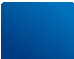 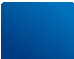 SprawnościWymaganiaWymaganiaWymaganiaWymaganiaWymaganiaSprawnościkonieczne (ocena: dopuszczający)podstawowe (ocena: dostateczny)rozszerzone (ocena dobry)dopełniające (ocena: bardzo dobry)ponadprogramowe (ocena: celujący)SprawnościUCZEŃUCZEŃUCZEŃUCZEŃUCZEŃrozpoznaje  wyrazy wartościująceodróżnia słownictwo neutralne i wartościującestosuje ze świadomością celu słownictwo neutralne i wartościującewyjaśnia funkcję słownictwa neutralnego i wartościującego w tekścieświadomie tworzy wypowiedzi wyrażające różne intencjestosuje różne typy wypowiedzeń w zależności od zamierzonego celu wypowiedziposługuje się pozawerbalnymi środkami komunikowania się stosownie do okoliczności i celu wypowiedzipodkreśla intencje wypowiedzi pozawerbalnymi środkami porozumiewania sięużywa ze zrozumieniem pojęć synonim, wyraz bliskoznaczny, antonim, wyraz przeciw- stawnywie, że formy fleksyjne wyrazów nie są ich synonimamitworzy antonimy podanych  wyrazówświadomie zastępuje powtarzające się wyrazy ich synonimamistosuje w wypowiedziach antonimyfunkcjonalnie stosuje synonimy i antonimy w celu wzbogacenia językowego wypowiedziw sposób logiczny i spójny wypowiada się na tematy związane z otaczającą rzeczywistościąwie, że treść tworzonych zdań powinna nawiązywać do wcześniejszych części tekstuużywa spójników i zaimków oraz różnorodnych konstrukcji składniowych w celu zespolenia tekstustosuje synonimy w celu uzyskania spójności teksturozumie, że tekst jest komunikatemrozróżnia typy komunikatów: informacyjny, literacki, ikoniczny, reklamowywie, że niektóre komunikaty różnią się systemem znakówfunkcjonalnie wykorzystuje wiedzę o różnych typach komunikatówzna pojęcia nadawca i odbiorca wypowiedzi, posługuje się nimi w odniesieniu do różnych sytuacji codziennychidentyfikuje nadawcę wypowiedzi w opowiadaniach, powieściach, baśniach, mitach, legendachidentyfikuje i opisuje nadawcę i odbiorcę wypowiedzi lirycznejfunkcjonalnie posługuje się terminami nadawca i odbiorca wypowiedzi podczas interpretacji tekstów kulturyokreśla  sytuację komunikacyjnąrozumie wpływ sytuacji komunikacyjnej na kształt wypowiedzidostosowuje sposób wyrażania się i zachowania do sytuacji komunikacyjnejposługuje się różnymi werbalnymi i pozawerbalnymi środkami komunikacji stosownie do sytuacji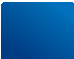 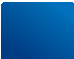 SprawnościWymaganiaWymaganiaWymaganiaWymaganiaWymaganiaSprawnościkonieczne (ocena: dopuszczający)podstawowe (ocena: dostateczny)rozszerzone (ocena dobry)dopełniające (ocena: bardzo dobry)ponadprogramowe (ocena: celujący)SprawnościUCZEŃUCZEŃUCZEŃUCZEŃUCZEŃrozpoznaje komunikaty wyrażane za pomocą gestów i mimikistosuje niewerbalne środki komunikacjirozpoznaje i nazywa uczucia wyrażane za pomocą postawy ciałarozpoznaje znaczenie różnych niewerbalnych środków komunikacjinazywa i komentuje emocje wyrażane za pomocą różnych form ekspresji pozasłownejzna pojęcia głoska, litera, sylaba, akcentstosuje intonację zdaniowąobjaśnia różnicę między głoską a literązna reguły akcentowania w języku polskimstosuje intonację dostosowaną do celu wypowiedziokreśla funkcje głosek, liter, sylabpoprawnie  stosuje zasady  akcentowaniaróżnicuje intonację ze względu na cel wypowiedziwykorzystuje wiedzę o głoskach, literach i sylabachw analizie warstwy brzmieniowej tekstówpoprawnie akcentuje słowa stanowiące wyjątki od podstawowych reguł akcentowania w języku polskimzna pojęcie etykieta językowa i stara się stosować jej zasadystosuje zasady etykiety językowej w sytuacjach codziennychprzestrzega zasad etykiety językowej wymaganych w korespondencjiprzestrzega zasad etykiety językowej podczas komunikacji za pomocą narzędzi nowoczesnych technologii informacyjno–komunikacyjnych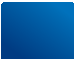 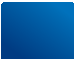 SprawnościWymaganiaWymaganiaWymaganiaWymaganiaWymaganiaSprawnościkonieczne (ocena: dopuszczający)podstawowe (ocena: dostateczny)rozszerzone (ocena dobry)dopełniające (ocena: bardzo dobry)ponadprogramowe (ocena: celujący)SprawnościUCZEŃUCZEŃUCZEŃUCZEŃUCZEŃzna zasady pisowni:rz, ż, ó, u, h, ch,nie z różnymi częściami mowywielką i małą literąprzyimków i wyrażeń przyimkowychcząstek -bym, -byś, -by,-byśmy, -byścieą i ę oraz -em, -en i -om, -onzakończeń -i, -ii,-jiprzedrostków i przyrostkówstara się przestrzegać popraw- ności ortograficznej w zakresie pisowni:rz, ż, ó, u, h, ch,nie z różnymi częściami mowywielką i małą literąprzyimków i wyrażeń przyimkowychcząstek -bym, -byś,-by, -byśmy, -byścieą i ę oraz -em, -en i-om, -onzakończeń -i, -ii,-jiprzedrostków i przyrostków w podanym zestawie ortogramówstosuje w większości wyrazów zasady pisowni:rz, ż, ó, u, h, ch,nie z różnymi częściami mowywielką i małą literąprzyimków i wyrażeń przyimkowychcząstek -bym, -byś,-by, -byśmy, -byścieą i ę oraz -em, -en i -om, -onzakończeń -i, -ii, -jiprzedrostków i przyrostków w podanym zestawie ortogramówstosuje we wszystkich wyra- zach zasady pisowni:rz, ż, ó, u, h, ch,nie z różnymi częściami mowywielką i małą literąprzyimków i wyrażeń przyimkowychcząstek -bym, -byś,-by, -byśmy, -byścieą i ę oraz -em, -en i-om, -onzakończeń -i, -ii,-jiprzedrostków i przyrostków w podanym zestawie ortogramówzna wybrane zasady dotyczące oznaczania głosek miękkich, dźwięcznych i bez- dźwięcznychstara się przestrzegać zasad dotyczących oznaczania głosek miękkich, dźwięcznych i bezdźwięcznych w zestawie ortogramów zawartych w ćwiczeniachstosuje w większości wyrazów zasady oznaczania głosek miękkich, dźwięcznych i bezdźwięcznych w zestawie ortogramów zawartych w ćwiczeniachstosuje we wszystkich wyrazach zasady oznaczania głosek miękkich, dźwięcznych i bezdźwięcznych w zestawie ortogramów zawartych w ćwiczeniachzamyka wypowiedzenia kropką, znakiem zapytania lub wykrzyknikiemstosuje cudzysłów i dwukropekstosuje poprawnie kropkę, znak zapytania lub wykrzyknik na końcu wypowiedzeństosuje nawiasyzna zasady dotyczące użycia przecinka w zdaniach pojedynczych i złożonychstosuje w większości wy- powiedzeń poznane zasady użycia przecinka w zdaniu pojedynczym i złożonymstosuje średnikstosuje we wszystkich wypowiedzeniach poznane zasady użycia przecinka w zdaniu pojedynczym i złożonymstosuje poznane znaki interpunkcyjne w sposób celowy, ze świadomością ich funkcjiSprawnościWymaganiaWymaganiaWymaganiaWymaganiaWymaganiaSprawnościkonieczne (ocena: dopuszczający)podstawowe (ocena: dostateczny)rozszerzone (ocena dobry)dopełniające (ocena: bardzo dobry)ponadprogramowe (ocena: celujący)SprawnościUCZEŃUCZEŃUCZEŃUCZEŃUCZEŃIII. Tworzenie wypowiedziudziela poprawnych i logicznych odpowiedzi na pytaniasłucha z uwagą uczestników rozmowy, mówi na temat, uczestnicząc w rozmowiekrótko wypowiada się na podany temat związany z otaczającą rzeczywistościąwłącza się do rozmowy w kulturalny sposóbwypowiada się logicznie na tematy związane z poznanymi tekstami kulturyreaguje na wypowiedzi innych rozmówcówświadomie porządkuje i komponuje treść swoich wypowiedziprezentuje własne stanowisko w rozmowiepisze bezbłędne językowo, oryginalne pod względem treści i stylu różne formy wypowiedziswobodnie posługuje się werbalnymi i pozawerbalnymi środkami wyrazu w wypowiedziach ustnychoperuje bogatym słownictwem z różnych kręgów tematycznychw sposób  szczególny dba o poprawność ortograficzną, interpunkcyjną, fleksyjną i składniową wypowiedzizapisuje teksty w sposób przejrzysty z dbałościąo stronę graficzną i kompozycję podkreśloną użyciem akapitówpodejmuje działalność literacką i kulturalnątworzy  prezentacje multimedialneredaguje twórcze, oryginalne teksty o charakterze reklamowymwzorcowo recytuje teksty poetyckie i prozatorskieIII. Tworzenie wypowiedzirozpoznaje argumenty w wypowiedziposługuje się argumentami w rozmowierozpoznaje argumenty od- noszące się do faktów, logiki oraz do emocjiużywa przemyślanych argumentów na poparcie swojego stanowiskapisze bezbłędne językowo, oryginalne pod względem treści i stylu różne formy wypowiedziswobodnie posługuje się werbalnymi i pozawerbalnymi środkami wyrazu w wypowiedziach ustnychoperuje bogatym słownictwem z różnych kręgów tematycznychw sposób  szczególny dba o poprawność ortograficzną, interpunkcyjną, fleksyjną i składniową wypowiedzizapisuje teksty w sposób przejrzysty z dbałościąo stronę graficzną i kompozycję podkreśloną użyciem akapitówpodejmuje działalność literacką i kulturalnątworzy  prezentacje multimedialneredaguje twórcze, oryginalne teksty o charakterze reklamowymwzorcowo recytuje teksty poetyckie i prozatorskieIII. Tworzenie wypowiedzitworzy logiczne i w przeważającej części uporządkowane wypowiedzizna pojęcie akapitu i zasady budowania akapitówrozumie funkcję akapitów w kompozycji w wypowiedzistosuje akapitytworzy wypowiedzi o właściwej kompozycji i układzie graficznymstosuje akapity, dostosowując je do założonej kompozycji wypowiedzitworzy semantycznie pełne i bogate językowo wypowiedzirozumie  rolę akapitów w tworzeniu całości myślowej wypowiedzipisze bezbłędne językowo, oryginalne pod względem treści i stylu różne formy wypowiedziswobodnie posługuje się werbalnymi i pozawerbalnymi środkami wyrazu w wypowiedziach ustnychoperuje bogatym słownictwem z różnych kręgów tematycznychw sposób  szczególny dba o poprawność ortograficzną, interpunkcyjną, fleksyjną i składniową wypowiedzizapisuje teksty w sposób przejrzysty z dbałościąo stronę graficzną i kompozycję podkreśloną użyciem akapitówpodejmuje działalność literacką i kulturalnątworzy  prezentacje multimedialneredaguje twórcze, oryginalne teksty o charakterze reklamowymwzorcowo recytuje teksty poetyckie i prozatorskieIII. Tworzenie wypowiedziwyszukuje w tekście informacjeocenia przydatność uzyskanych informacjidokonuje  selekcji informacjiwypracowuje skuteczne metody selekcji informacjipisze bezbłędne językowo, oryginalne pod względem treści i stylu różne formy wypowiedziswobodnie posługuje się werbalnymi i pozawerbalnymi środkami wyrazu w wypowiedziach ustnychoperuje bogatym słownictwem z różnych kręgów tematycznychw sposób  szczególny dba o poprawność ortograficzną, interpunkcyjną, fleksyjną i składniową wypowiedzizapisuje teksty w sposób przejrzysty z dbałościąo stronę graficzną i kompozycję podkreśloną użyciem akapitówpodejmuje działalność literacką i kulturalnątworzy  prezentacje multimedialneredaguje twórcze, oryginalne teksty o charakterze reklamowymwzorcowo recytuje teksty poetyckie i prozatorskieIII. Tworzenie wypowiedzirozpoznaje tekst o charakterze perswazyjnymrozpoznaje podstawowe  środki perswazjiwskazuje i nazywa podstawowe środki perswazjiokreśla funkcję środków perswazji w tekstach reklamowychpisze bezbłędne językowo, oryginalne pod względem treści i stylu różne formy wypowiedziswobodnie posługuje się werbalnymi i pozawerbalnymi środkami wyrazu w wypowiedziach ustnychoperuje bogatym słownictwem z różnych kręgów tematycznychw sposób  szczególny dba o poprawność ortograficzną, interpunkcyjną, fleksyjną i składniową wypowiedzizapisuje teksty w sposób przejrzysty z dbałościąo stronę graficzną i kompozycję podkreśloną użyciem akapitówpodejmuje działalność literacką i kulturalnątworzy  prezentacje multimedialneredaguje twórcze, oryginalne teksty o charakterze reklamowymwzorcowo recytuje teksty poetyckie i prozatorskie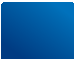 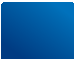 SprawnościWymaganiaWymaganiaWymaganiaWymaganiaWymaganiaSprawnościkonieczne (ocena: dopuszczający)podstawowe (ocena: dostateczny)rozszerzone (ocena dobry)dopełniające (ocena: bardzo dobry)ponadprogramowe (ocena: celujący)SprawnościUCZEŃUCZEŃUCZEŃUCZEŃUCZEŃtworzy według podanego wzoru wypowiedzi w następujących formach gatunkowych: dialog, opowiadanie (twórcze, odtwórcze), opis przeżyć wewnętrznych, opis obrazu, list oficjalny, sprawozdanie, tekst o charakterze argumentacyjnym, charakterystyka, dedykacja, zaproszenie, podziękowanie, ogłoszenie, życzeniatworzy samodzielnie wypowiedzi w następujących formach gatunkowych: dialog, opowiadanie (twórcze, od- twórcze), opis przeżyć wewnętrznych, opis obrazu, list oficjalny, sprawozdanie, tekst o charakterze argumentacyjnym, charakterystyka, dedykacja, zaproszenie, podziękowanie, ogłoszenie, życzeniatworzy poprawne językowo, spójne, zgodne z cechami kompozycyjnymi wypowiedzi w następujących formach gatunkowych: dialog, opowiadanie (twórcze, odtwórcze), opis przeżyć wewnętrznych, opis obrazu, list oficjalny, sprawozdanie, tekst o charakterze argumentacyjnym, charakterystyka, dedykacja, zaproszenie, podziękowanie, ogłoszenie, życzeniatworzy bogate językowo wypowiedzi w różnych formach gatunkowych, stosuje funkcjonalnie różne środki językowerecytuje ze zrozumieniem tekst poetycki lub fragment prozyartykułuje prawidłowo głoski podczas recytacji, dostosowuje tempo recytacji do treści utworurecytuje tekst z odpowiednią intonacją, dykcją, napięciem emocjonalnym i następstwem pauzgłosowo  interpretuje tekstsporządza odtwórczy plan ramowy i szczegółowy wypowiedzisporządza z pomocą nauczyciela plan swojej wypowiedzisporządza samodzielnie od- twórczy plan ramowy i szczegółowy wypowiedzitworzy plan twórczy prostej wypowiedzistosuje jednolitą formę wy- powiedzeń w zapisie planu ramowego i szczegółowegosporządza bogaty treściowo twórczy plan wypowiedzidba o zwięzłość wypowiedzi w zapisie planu ramowego i szczegółowegoredaguje według podanego wzoru proste notatki w różnych formachtworzy samodzielnie prostą notatkę w formie tabeli, kilkuzdaniowej wypowiedzi, planu oraz notatkę graficznąrozplanowuje kompozycję układu treści i formy w notatcefunkcjonalnie wykorzystuje wiedzę o różnych formach notatekopowiada o treści przeczytanych utworówomawia problematykę przeczytanych utworówfunkcjonalnie wykorzystuje wiedzę o języku w wypowiedziach na temat tekstówopowiada o treści, problematyce i formie poznanych tekstów kulturySprawnościWymaganiaWymaganiaWymaganiaWymaganiaWymaganiaSprawnościkonieczne (ocena: dopuszczający)podstawowe (ocena: dostateczny)rozszerzone (ocena dobry)dopełniające (ocena: bardzo dobry)ponadprogramowe (ocena: celujący)SprawnościUCZEŃUCZEŃUCZEŃUCZEŃUCZEŃwie, że współczesne komunikaty w formie elektronicznej (SMS, e-mail) muszą być po- prawne pod względem językowym i ortograficznymużywa właściwych zwrotów grzecznościowych w swoich wiadomościach SMS oraz korespondencji internetowejzapisuje poprawne, komunikatywne wiadomości SMSzna i stosuje zasady netykiety w komunikacji internetowetworzy według podanego wzoru opowiadania na temat dalszych losów bohatera tekstutworzy samodzielnie opowiadania na tematy związane z treścią poznanych utworówkomponuje początek i zakończenie na podstawie tekstutworzy poprawne językowo, spójne, zgodne z cechami kompozycyjnymi opowiadania na podstawie tekstu lub ilustracjitworzy bogate językowo wypowiedzi w różnych formach gatunkowych inspirowane treścią poznanych utworów lub ilustracjąpodejmuje  próby redagowania scenariuszapisze scenariusz filmowy, korzystając z pomocy nauczycielasamodzielnie pisze scenariusz filmowy, na podstawie fragmentów lekturypisze scenariusz filmowy na podstawie własnych pomy- słówodwołuje się do swojej wiedzy o języku w tworzonych wypowiedziachstosuje zwroty grzecznościowe w wypowiedziach ustnych i pisemnychfunkcjonalnie stosuje odpowiednie konstrukcje składniowe w różnych sytuacjach komunikacyjnychfunkcjonalnie i twórczo wykorzystuje wiedzę o języku w tworzonych wypowiedziachIV. Samokształcenieczyta cicho ze zrozumieniemczytając głośno, uwzględnia różne znaki interpunkcyjneczyta płynnie tekst, podkreślając głosem ważne słowaczyta tekst, stosując odpowiednie tempo i intonację w zależności od treściczytając głośno, przekazuje intencję tekstuwykorzystuje narzędzia TIK (np. smartfon, tablet) do zapisywania i katalogowania informacjiopracowuje własne bazy informacji, np. kartoteki, fiszki z hasłami, foldery plikówwykorzystuje programy, aplikacje i gry edukacyjne do samodzielnej nauki języka polskiegoIV. Samokształceniezapisuje odręcznie informacje pozyskane z różnych źródełporządkuje według własnego pomysłu uzyskane informacjezapisuje informacje za pomocą edytora tekstuopracowuje własne sposoby szybkiego i efektywnego zapisywania informacjiwykorzystuje narzędzia TIK (np. smartfon, tablet) do zapisywania i katalogowania informacjiopracowuje własne bazy informacji, np. kartoteki, fiszki z hasłami, foldery plikówwykorzystuje programy, aplikacje i gry edukacyjne do samodzielnej nauki języka polskiegoIV. Samokształceniekorzysta z różnych źródeł informacji (np. książki, edukacyjne programy telewizyjne, strony internetowe)wybiera informacje uzyskane z różnych źródeł i wykorzystuje je w nauce i rozwijaniu pasjiselekcjonuje informacje w celu wykorzystania ich w różnych sytuacjach typowych i nietypowychgromadzi dane w sposób uporządkowany i zapewniający łatwy dostęp do potrzebnych informacjiwykorzystuje narzędzia TIK (np. smartfon, tablet) do zapisywania i katalogowania informacjiopracowuje własne bazy informacji, np. kartoteki, fiszki z hasłami, foldery plikówwykorzystuje programy, aplikacje i gry edukacyjne do samodzielnej nauki języka polskiegokorzysta z zasobów szkolnej  bibliotekikorzysta ze słownika ortograficznegopotrafi odnaleźć wskazane hasło w encyklopedii i słowniku poprawnej polszczyznypodejmuje próbę oceny prawdziwości informacji uzyskanych z internetu